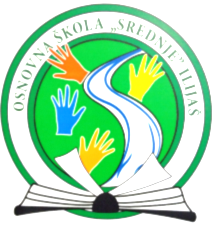 Direktorica školeNa osnovu člana 96. i 36. stav (4) Zakona o osnovnom odgoju i obrazovanju („Službene novine Kantona Sarajevo“ broj: 23/17, 33/17, 30/19, 34/20 i 33/21), direktorica škole, donosi,O d l u k u o izvođenju nastave u online okruženju za predmetnu nastavuNastava za učenike predmetne nastave (od V do IX razreda) u periodu od 04. 10. do 15.10. 2021. godine realizovat će se u online okruženju.Online nastava će se izvoditi u redovnom radnom vremenu u skladu sa važećim Rasporedom časova.Ova Odluka stupa na snagu danom donošenja, a primjenjivat će se u periodu od 04.10. do 15.10. 2021. godine.Obrazloženje            U skladu sa članom 36. stav (4) Zakona o osnovnom odgoju i obrazovanju („Službene novine Kantona Sarajevo“, broj: 23/17, 33/17, 30/19, 34/20 i 33/21), Godišnjim programom rada škole za školsku 2021/2022. godinu planirana je realizacija predmetne nastave u online okruženju u prvomu polugodištu školske 2021/2022. godine u periodu od 04.10. do 15.10. 2021. godine.S tim u vezi odlučeno je kao u dispozitivu.PRAVNA POUKA: Protiv ove Odluke može se izjaviti Zahtjev za zaštitu prava-interesa Školskom odboru u  roku od 8 (osam) dana  računajući od dana prijema iste, oglašavanja. Broj: 01-IX-1521/21Srednje, 30.09.2021. godine                                                                   Direktorica  školeDostavljeno:								    Džeita Čehajić-Kulo1x Oglasna ploča1x Web stranica škole1x a/a